ЧЕРКАСЬКА МІСЬКА РАДА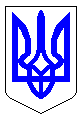 ЧЕРКАСЬКА МІСЬКА РАДАВИКОНАВЧИЙ КОМІТЕТРІШЕННЯВід 31.08.2021 № 877Про затвердження Положення про постійно діючу комісію для визначення місць розташування контейнерних майданчиків, встановлення і перенесення контейнерів та контейнерних майданчиків для збору твердих побутових відходів на території міста ЧеркасиВідповідно до пп. 6 п. «а» ч. 1 ст. 30, ч. 6 ст. 59 Закону України «Про місцеве самоврядування в Україні»,  п. «е» ст. 21 Закону України «Про відходи», п. 2.10 Державних санітарних норм та правил утримання територій населених місць, затвердженими Наказом Міністерства охорони здоров’я України від 17.03.2011 №145, пропозиції департаменту житлово-комунального комплексу Черкаської міської ради виконавчий комітет Черкаської міської ради ВИРІШИВ:Затвердити Положення про постійно діючу комісію для визначення місць розташування контейнерних майданчиків, встановлення і перенесення контейнерів та контейнерних майданчиків для збору твердих побутових відходів на території міста Черкаси згідно з додатком 1.Затвердити склад комісії для визначення місць розташування контейнерних майданчиків, встановлення і перенесення контейнерів та контейнерних майданчиків для збору твердих побутових відходів на території міста Черкаси згідно з додатком 2.Контроль за виконанням рішення покласти на першого заступника міського голови з питань діяльності виконавчих органів ради Тищенка С.О.Міський голова                                                                                   А.В. БондаренкоДодаток 1ЗАТВЕРДЖЕНОрішення виконавчого комітету Черкаської міської радивід _____________№ _______Положенняпро постійно діючу комісію для визначення місць розташування контейнерних майданчиків, встановлення і перенесення контейнерів та контейнерних майданчиків для збору твердих побутових відходів на території міста Черкаси 1. Загальні положення1.1. Положенням про постійно діючу комісію для визначення місць розташування контейнерних майданчиків, встановлення і перенесення контейнерів та контейнерних майданчиків для збору твердих побутових відходів на території міста Черкаси (далі – Положення) визначається порядок створення та діяльності постійно діючої комісії для визначення місць розташування контейнерних майданчиків, встановлення і перенесення контейнерів та контейнерних майданчиків для збору твердих побутових відходів на території міста Черкаси (далі - комісія), що створюється та ліквідується рішенням виконавчого комітету Черкаської міської ради.1.2. Комісія у своїй діяльності керується законами України «Про відходи», «Про благоустрій населених пунктів», Правилами надання послуг з поводження з побутовими відходами, затвердженими постановою Кабінету Міністрів України від 10.12.2008 №1070, Державними санітарними нормами та правилами утримання територій населених місць, затверджених наказом Міністерства охорони здоров’я України від 17.03.2011 №145, Методичними рекомендаціями з організації збирання, перевезення, перероблення та утилізації побутових відходів, затвердженими наказом Міністерства з питань житлово-комунального господарства України від 07.06.2010 №176, Правилами благоустрою міста Черкаси та іншими нормативно-правовими України, а також цим Положенням.2. Мета діяльності комісіїОсновною метою діяльності комісії є розгляд та вирішення питань, пов’язаних з визначенням місць розташування контейнерних майданчиків, переносом, влаштуванням нових, ліквідацією недіючих та самовільно влаштованих контейнерних майданчиків на території міста Черкаси. Розгляд звернень (заяв).3.	Завдання, обов’язки та права комісії3.1.	Завданням комісії є визначення місць розташування контейнерних майданчиків, перенесення, влаштування нових, ліквідація недіючих та самовільно влаштованих контейнерних майданчиків на території міста Черкаси, підготовка пропозицій щодо виконання благоустрою контейнерних майданчиків та оформлення акту встановленої форми.3.2.	З метою забезпечення ефективної роботи комісії всі члени комісії готують інформацію з порушеного питання в межах компетенції свого департаменту, управління, установи, підприємства. Підписання акту визначення місця розташування контейнерних майданчиків відбувається на засіданні комісії.3.3.	Комісію очолює голова комісії.Голова комісії:скликає засідання комісії з одночасним призначенням дати та місця проведення засідання комісії;проводить засідання комісії;затверджує акти визначення місця розташування контейнерних майданчиків;залучає у разі необхідності до роботи в комісії представників місцевих органів державної виконавчої влади, підприємств, установ, організацій різних форм власності, науковців, фахівців-практиків, експертів відповідного профілю (за згодою);залучає представників підприємств, установ організацій в якості членів комісії;у разі відсутності секретаря визначає серед членів комісії особу, яка виконує повноваження секретаря.3.4. Заступник голови комісії:вирішує питання щодо забезпечення діяльності комісії;отримує від членів комісії (в письмовому або усному вигляді) інформацію, необхідну для вирішення питання, що входить до повноважень комісії;надає роз’яснення щодо роботи комісії та прийнятих нею рішень;до повноважень заступника голови комісії переходять всі повноваження голови комісії в разі відсутності голови комісії.3.5.	Секретар комісії:забезпечує оперативне інформування членів комісії щодо дати проведення засідання комісії, кількості звернень та місцезнаходження об’єктів, що будуть розглядатись;готує проект акту визначення місця розташування контейнерного майданчика для збору твердих побутових відходів для погодження членами комісії;3.6.	Члени комісії:готують інформацію (усно або письмово) на засідання комісії щодо об’єкту розгляду в межах компетенції органу, який вони представляють;беруть особисту участь у роботі комісії;виконують доручення голови комісії;надають пропозиції щодо необхідності залучення сторонніх організацій, представників громадськості та інших осіб до роботи комісії з метою вирішення порушених питань; надають роз’яснення щодо змісту інформації, поданої на розгляд комісії;обґрунтовують своє рішення при розгляді питань;оформлюють креслення, описи розташування контейнерних майданчиків.3.7. При вирішенні питання щодо залучення представників управителя, ОСББ або уповноваженої особи співвласників багатоквартирного будинку (за згодою) до участі в комісії, залучається представник організації, яка здійснює обслуговування найближчого прилеглого до земельної ділянки контейнерного майданчика житлового будинку.3.8. У районі забудови, що склалася, де немає можливості дотримання встановлених норм для місць розміщення контейнерних майданчиків, а також при виникненні спірних питань щодо розміщення контейнерів, місця розташування контейнерів визначаються комісією (згідно з пунктом 2.10 Правил утримання територій населених місць, затверджених наказом Міністерства охорони здоров’я України від 17.03.2011 №145 та зареєстрованими в Міністерстві юстиції України 05.04.2011 за № 457/19195).3.9. Комісія має право отримувати в установленому порядку від структурних підрозділів Черкаської міської ради, підприємств, установ, організацій, юридичних осіб незалежно від форми власності та громадян інформацію, необхідну для виконання покладених на неї завдань.4. Регламент роботи комісії4.1.	Організаційною формою діяльності комісії є засідання (чергові, позачергові).4.2.	Чергові засідання проводяться за потребою, але не рідше одного разу на рік.4.3.	Позачергові засідання проводяться у разі необхідності, негайно.4.4.	Звернення громадян, суб’єктів підприємницької діяльності, установ та організацій щодо місця розташування контейнерних майданчиків, які надійшли до органу місцевого самоврядування, після реєстрації звернення передаються комісії для ознайомлення та вирішення по суті.4.5.	Засідання комісії вважається правомочним при наявності на ньому не менш як половини загального складу комісії.4.6.	Рішення вважається прийнятим, якщо за нього проголосувала проста більшість присутніх членів комісії.4.7.	У випадку рівного розподілу голосів голос голови комісії є вирішальним.4.8.	Рішення комісії оформляється актом. Форма акту затверджується комісією.4.9.	Місце знаходження комісії визначається за адресою м. Черкаси, вул. Байди Вишневецького, 36. 4.10.	Після визначення місць розташування контейнерних майданчиків на території міста Черкаси, на підставі відповідних актів, комісія готує відповідний проект рішення виконавчого комітету Черкаської міської ради про затвердження переліку місць розташування контейнерних майданчиків на території міста Черкаси або вносить зміни до існуючого.Заступник директора департаменту – начальник управління вуличної інфраструктури                                 С.В. ОтрешкоДодаток 2ЗАТВЕРДЖЕНОрішення виконавчого комітету Черкаської міської радивід _____________№ _______Складпостійно діючої комісії для визначення місць розташування контейнерних майданчиків, встановлення і перенесення контейнерів та контейнерних майданчиків для збору твердих побутових відходів на території міста ЧеркасиГолова комісії:Наумчук Андрій Миколайович – заступник директора департаменту – начальник управління житлово-комунального господарства департаменту житлово-комунального комплексу Черкаської міської ради;Заступник голови комісії:Сарнацька Яніна Анатоліївна – начальник комунального відділу управління житлово-комунального господарства департаменту житлово-комунального комплексу Черкаської міської ради;Секретар комісії:Залещенко Микола Миколайович – головний спеціаліст комунального відділу управління житлово-комунального господарства департаменту житлово-комунального комплексу Черкаської міської ради;Члени комісії:Габро Олександр Володимирович – головний спеціаліст відділу містобудівного кадастру та ГІС управління планування та архітектури департаменту архітектури та містобудування Черкаської міської ради;Бакум Ольга Миколаївна – заступник начальника відділу екології департаменту житлово-комунального комплексу Черкаської міської ради;Рудик Тетяна Віталіївна – начальник дільниці по вивезенню побутових відходів КП «Черкаська служба чистоти» Черкаської міської ради;Представник Головного управління Держпродспоживслужби в Черкаській області;  Представник комітету самоорганізації населення (за згодою);Представник управителя, ОСББ або уповноважена особа співвласників багатоквартирного будинку (за згодою).Заступник директора департаменту – начальник управління вуличної інфраструктури                                 С.В. Отрешко	